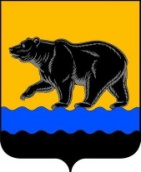 Муниципальное образование город НефтеюганскКООРДИНАЦИОННЫЙ СОВЕТ ПО РАЗВИТИЮ МАЛОГО И СРЕДНЕГО ПРЕДПРИНИМАТЕЛЬСТВА ПРИ АДМИНИСТРАЦИИ ГОРОДА НЕФТЕЮГАНСКАПРОТОКОЛ13.10.2022								                                    № 6ЗАМЕСТИТЕЛЬ ПРЕДСЕДАТЕЛЯ: директор департамента экономического развития администрации города Нефтеюганска Григорьева Светлана АлександровнаСЕКРЕТАРЬ: начальник отдела развития предпринимательства и потребительского рынка департамента экономического развития администрации города Нефтеюганска Ильина Юлия ВитальевнаИНФОРМАЦИЯ НАПРАВЛЕНА: ПОВЕСТКА ДНЯ: 1.О передаче НГМУП «Универсал сервис» на праве хозяйственного ведения приобретаемых объектов муниципального имущества: -«Модульный туалет», в количестве 4 штук, балансовой стоимостью за единицу 2 129 433,50 рублей.2.О внесении изменений в перечень муниципального имущества, предназначенного для передачи во владение и (или) в пользование субъектам малого и среднего предпринимательства и организациям, образующим инфраструктуру поддержки малого и среднего предпринимательства (далее – перечень), путем исключения из перечня следующих объектов:с одновременным включением в перечень следующих объектов:Информация предоставлена: Сабаниным Евгением Владимировичем, директором департамента муниципального имущества администрации города Нефтеюганска.1.По первому вопросу:ГОЛОСОВАЛИ: ЗА – 8 (опросные листы получены от С.А.Григорьевой, С.А.Шарабариной, Ю.В.Ильиной, Д.А.Мироновой, Н.Г.Проскуряковой, А.Н.Родионова, В.Э.Фридмана, Н.А.Королёвой), замечания и предложения отсутствуют.ВОЗДЕРЖАЛИСЬ – 1 (опросный лист получен от О.Ю.Зеленцовой).РЕШИЛИ БОЛЬШИНСТВОМ ГОЛОСОВ: согласовать передачу НГМУП «Универсал сервис» на праве хозяйственного ведения приобретаемых объектов муниципального имущества: -«Модульный туалет», в количестве 4 штук, балансовой стоимостью за единицу 2 129 433,50 рублей.2.По второму вопросу:ГОЛОСОВАЛИ: ЗА – 8 (опросные листы получены от С.А.Григорьевой, С.А.Шарабариной, Ю.В.Ильиной, Д.А.Мироновой, Н.Г.Проскуряковой, А.Н.Родионова, В.Э.Фридмана, Н.А.Королёвой), замечания и предложения отсутствуют.ВОЗДЕРЖАЛИСЬ – 1 (опросный лист получен от О.Ю.Зеленцовой).РЕШИЛИ БОЛЬШИНСТВОМ ГОЛОСОВ: согласовать внесение изменений в перечень муниципального имущества, предназначенного для передачи во владение и (или) в пользование субъектам малого и среднего предпринимательства и организациям, образующим инфраструктуру поддержки малого и среднего предпринимательства (далее – перечень), путем исключения из перечня следующих объектов:с одновременным включением в перечень следующих объектов:Заместитель председателя                          		                                         С.А.ГригорьеваСекретарь 								                               Ю.В.ИльинаС.А.Григорьева, С.А.Шарабариной, Ю.В.Ильиной, Д.А.Мироновой, Я.И.Дмитриеву, Н.Г.Проскуряковой, Е.В.Дубровской, О.А.Клыченко, А.Н.Родионову, Р.З.Самигулину, А.Н.Фалевичу, С.В.Шокину, О.Ю.Зеленцовой, В.Э.Фридману, Н.А.Королёвой Вид объекта имуществаАдрес объекта имуществаКадастровый номер объекта недвижимостиТип и единицы измерения (площадь)Значение типа измерения12345Нежилое помещениеРоссийская Федерация, ХМАО-Югра, г.Нефтеюганск, ул.Нефтяников, строение 26, помещение № 2486:20:0000000:11242кв.м26,1Нежилое помещениеРоссийская Федерация, ХМАО-Югра, г.Нефтеюганск, ул.Нефтяников, строение 26, помещение № 2586:20:0000000:11237кв.м45,3Вид объекта имуществаАдрес объекта имуществаКадастровый номер объекта недвижимостиТип и единицы измерения (площадь)Значение типа измерения12345ПомещениеРоссийская Федерация, ХМАО-Югра, г.Нефтеюганск, мкр 16А,            д. 79, пом. 7986:20:0000072:3185кв.м90,2ПомещениеРоссийская Федерация, ХМАО-Югра, г.Нефтеюганск, ул.Нефтяников, строение 26, помещение № 786:20:0000000:11232кв.м77,8Вид объекта имуществаАдрес объекта имуществаКадастровый номер объекта недвижимостиТип и единицы измерения (площадь)Значение типа измерения12345Нежилое помещениеРоссийская Федерация, ХМАО-Югра, г.Нефтеюганск, ул.Нефтяников, строение 26, помещение № 2486:20:0000000:11242кв.м26,1Нежилое помещениеРоссийская Федерация, ХМАО-Югра, г.Нефтеюганск, ул.Нефтяников, строение 26, помещение № 2586:20:0000000:11237кв.м45,3Вид объекта имуществаАдрес объекта имуществаКадастровый номер объекта недвижимостиТип и единицы измерения (площадь)Значение типа измерения12345ПомещениеРоссийская Федерация, ХМАО-Югра, г.Нефтеюганск, мкр 16А,            д. 79, пом. 7986:20:0000072:3185кв.м90,2ПомещениеРоссийская Федерация, ХМАО-Югра, г.Нефтеюганск, ул.Нефтяников, строение 26, помещение № 786:20:0000000:11232кв.м77,8